Тутаевский муниципальный районгородское поселение ТутаевПаспорт инвестиционной площадки № 3.3Общий план месторасположения участка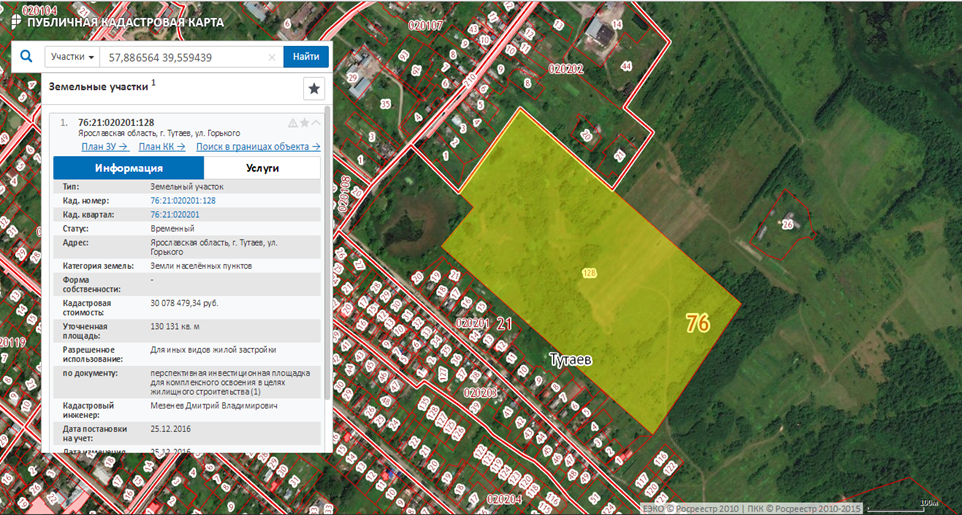 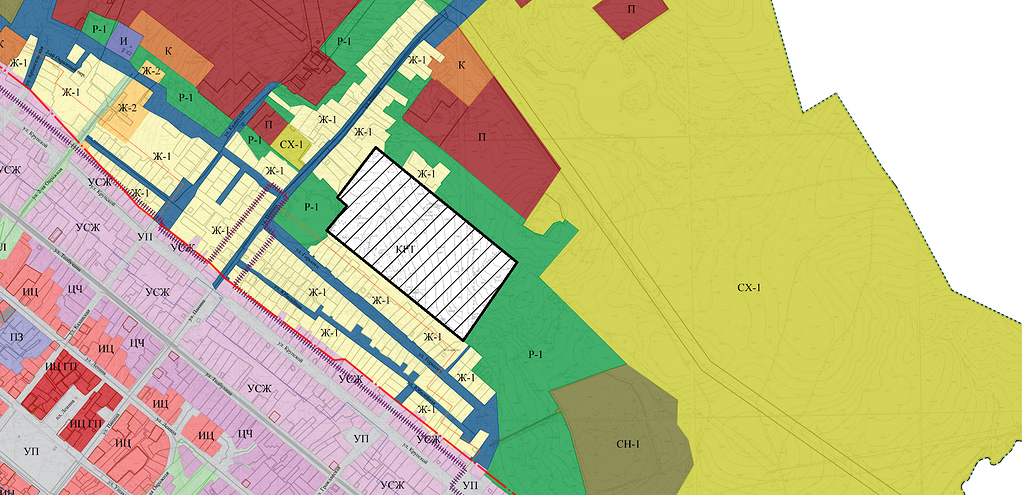 Схема участка с указанием точек подключения к сетям коммуникаций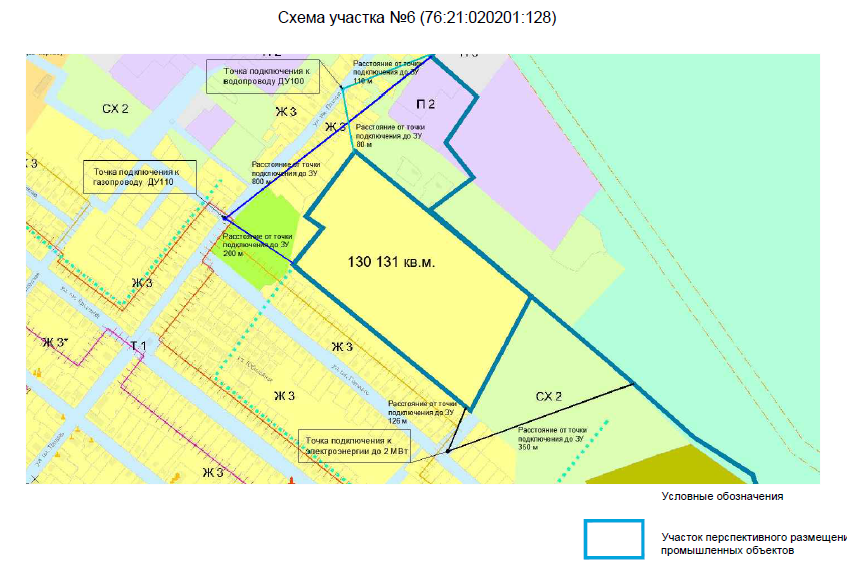 АтрибутЗначениеОбщая информацияОбщая информацияНазвание площадкиПерспективная инвестиционная площадка для комплексного освоения в целях жилищного строительстваПоселение/городской округТутаевский район, г. ТутаевМесторасположение/адрес площадкиул. Горького (левый берег)Общая площадь, га130 131 кв. м. (13,01 Га)Возможность увеличения площадки (на га)Нет Форма собственности на землюГосударственная собственностьСобственник земельного участка, контактная информацияАдминистрация Тутаевского муниципального района (АТМР):- Управление муниципального имущества АТМР: Израйлева Александра Вадимовна, заместитель Главы АТМР по имущественным вопросам – начальник управления муниципального имущества АТМР, тел. (48533) 20055;- Управление экономического развития и инвестиционной политики АТМР:Громова Юлия Владимировна, начальник управления экономического развития и инвестиционной политики АТМР, тел. (48533) 70859Государственный орган исполнительной власти или орган местного самоуправления, уполномоченный на распоряжение земельными участками, находящимися в государственной собственностиУправление муниципального имущества АТМРКатегория земельЗемли населенных пунктовВид разрешенного использованияКомплексное развитие территории жилой застройкиСпособ предоставления (возможные варианты)АрендаКадастровый номер Не сформирован (ранее был 76:21:020201:128)УдаленностьУдаленностьРасстояние до г. Ярославля.37 кмРасстояние до г. Москвы.300 кмРасстояние до аэропорта Туношна65 кмРасстояние до узловой ж/д станции47 км (ж/д станция Ярославль Главный)Расстояние до Ярославского речного порта48 кмУдаленность от крупнейших автодорог (автомагистралей)Расположен вдоль автомагистрали Ярославль – Рыбинск (левый берег р. Волга), до автомагистрали Москва – Холмогоры (М8) - 32 кмРасстояние до ж/д ветки47 км Расстояние до соседних предприятий и организаций До 2 кмРасстояние до жилой застройкиДо 1 кмИнженерная инфраструктураИнженерная инфраструктураЭлектроэнергия:- свободная мощность (кВт)- техническая возможность подачи (кВт)- удалённость от точки подключения (км)Возможность технологического подключения существует.- 250 кВт на уровне напряжения 10 кВ- 250 кВт, необходимо предусмотреть строительство трансформаторной подстанции ТП-10/0,4 кВ в предполагаемом центре нагрузок- 130 м от опоры ВЛ-10 кВ фидер 8 Газоснабжение:- свободная мощность (м3/год)- техническая возможность подачи (м3/год)- удалённость от точки подключения (км)Возможность технологического подключения существует.В непосредственной близости, по ул. Горького и ул. Панина проходят распределительные полиэтиленовые газопроводы низкого давления диаметром 110 мм и 160 ммВодоснабжение:- свободная мощность (м3/сут)- техническая возможность подачи (м3/сут)- удалённость от точки подключения (км)- централизованных сетей нет. - технологическая возможность подключения имеется при условии замены трубы d 200 мм от ул. Ленина- 500 п.м. (пересечение ул. Панина и ул. Ленина)Водоотведение:- свободная мощность (м3/сут)- техническая возможность подачи (м3/сут)- удалённость от точки подключения (км)Централизованная канализационная сеть отсутствует. Существует возможность строительства ЛОСЛивневая канализация:Наличие/ возможность сброса на рельеф/ удалённость от водоёмов (км)Централизованная ливневая канализация отсутствует. Существует возможность строительства ЛОСОрганизация автомобильных съездов: техническая возможность, условия примыканияДа Телекоммуникации:наличие/удаленность до точки подключения (км)На земельном участке, проходит внутризоновый волоконно-оптический кабель связи (ВОЛС) ОК727. Охранные зоны, особо охраняемые территории, скотомогильники, кладбища, сады: наличие\ удаленность в км.Зона охраны искусственных объектов. Охранная зона линий и сооружений связи и линий и сооружений радиофикаций 76.00.2.54Дополнительные сведенияДополнительные сведенияОбременения (аренда, сервитуты, бессрочное пользование)При использовании испрашиваемых земельных участков необходимо обязательно получить ТУ на защиту или вынос кабеля в ТЦТЭТя ПАО «Ростелеком» по адресу: г. Ярославль, ул. Володарского, д. 48, тел. 8 (4852) 73-50-78Наличие на участке зданий и сооружений (указать какие)свободен от застройкиИнженерная инфраструктура объектов (описание)нетПредложения по использованию площадкиЖилищная застройкаПримечания Фотографические материалы прилагаются